§2908-A.  Violations1.  Violation.  A firm, person, corporation or society may not sell milk or milk products in the State without the license or permits provided in sections 2901‑C and 2902‑A, violate sections 2901‑A to 2903‑B or neglect, fail or refuse to comply with those sections and the rules, regulations and standards of identity and quality issued pursuant to section 2910.[PL 2005, c. 270, §7 (AMD).]2.  Penalty.  The following penalties apply to violations of this section.A.  A person who violates subsection 1 commits a civil violation for which a fine of not less than $250 and not more than $500 may be adjudged.  [PL 2003, c. 452, Pt. B, §20 (NEW); PL 2003, c. 452, Pt. X, §2 (AFF).]B.  A person who violates subsection 1 after having previously violated subsection 1 commits a civil violation for which a fine of not less than $500 and not more than $1,000 may be adjudged.  [PL 2003, c. 452, Pt. B, §20 (NEW); PL 2003, c. 452, Pt. X, §2 (AFF).][PL 2003, c. 452, Pt. B, §20 (NEW); PL 2003, c. 452, Pt. X, §2 (AFF).]SECTION HISTORYPL 2003, c. 452, §B20 (NEW). PL 2003, c. 452, §X2 (AFF). PL 2005, c. 270, §7 (AMD). The State of Maine claims a copyright in its codified statutes. If you intend to republish this material, we require that you include the following disclaimer in your publication:All copyrights and other rights to statutory text are reserved by the State of Maine. The text included in this publication reflects changes made through the First Regular and First Special Session of the 131st Maine Legislature and is current through November 1, 2023
                    . The text is subject to change without notice. It is a version that has not been officially certified by the Secretary of State. Refer to the Maine Revised Statutes Annotated and supplements for certified text.
                The Office of the Revisor of Statutes also requests that you send us one copy of any statutory publication you may produce. Our goal is not to restrict publishing activity, but to keep track of who is publishing what, to identify any needless duplication and to preserve the State's copyright rights.PLEASE NOTE: The Revisor's Office cannot perform research for or provide legal advice or interpretation of Maine law to the public. If you need legal assistance, please contact a qualified attorney.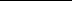 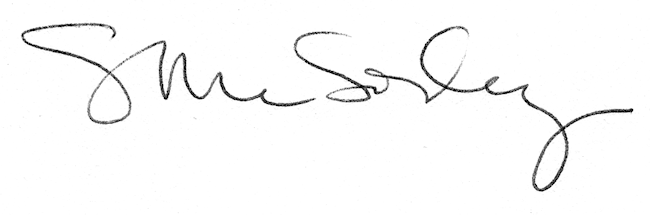 